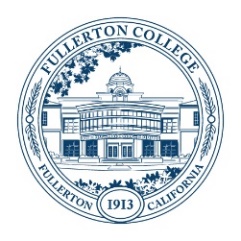 Student Equity and Achievement (SEA)Committee Meeting MinutesMonday, October 3, 20223:00 – 4:30 p.m.ZOOM: https://fullcoll-edu.zoom.us/j/87615371230?pwd=Y1h3SnBzYnFic0dnOVZSc2twOG9odz09Members Present: Cecilia Arriaza, Chris Fernandez, Cynthia Guardado, Dani Wilson, Daniel Javier Berumen, Flor Huerta, Gilberto Valencia, Grace Galaviz, Jeanne Costello, Jennifer Merchant, Jill Kageyama, Jorge Gamboa, Juan Zaragoza, Kim Orlijan, Kristine Nikkhoo, Kyari Cail, Marcia Foster, Matt Taylor, Megan Harris, Ming-yin Scott, Rachel Roschel, Rodrigo Garcia, Rolando Sanabria, Sonia Duran.Members Absent: Connie Moreno-YamashiroAgenda ItemAction/DiscussionCommentsAnnouncement-Jorge asked SEAC members to respond to Dr. Perez’s request for FC DEIA work from July 1, 2021 to June 30, 2022 for a district-wide Board Report. Due to Jean Foster by October 14, 2022. Recap on Feedback and Changes – Writing Groups- Writing teams shared updates on whether they received feedback from constituent groups on their respective metric. Successful Enrollment: No major feedback received; Math/English: sought feedback from Counseling and FYI re: outreach to ensure language includes efforts to provide support for students when they register. Retention: revised Hornet Tutoring narrative; Completion/Transfer: Incorporated updates and organized information into appropriate format.  ID Subgroups for Each Metric- Cynthia engaged the committee on identifying subgroups on campus who will help with achieving SEA 2.0 goals and objectives. Committee members moved into breakout rooms to brainstorm on who needs to be in the room as we engage in the SEA 2.0 goals.Committee members shared report outs from each breakout room and documented feedback in a shared document. PAC & Faculty Senate Presentation- Cynthia and Jorge will present SEA 2.0 Equity Report to PAC and Senate in October. - Meeting adjourned at 4:35 p.m. 